Nimi	____________________________________________	Sukupuoli ____________________Sotu	__________-______ Laji _______________________ Ammatti / Opiskelen ________________Osoite	______________________________________________________________________________Omalääkäri __________________________________________________________________________Valmentaja	_________________________ Lähiomainen + puhelinnumero _______________________Vastaa seuraaviin kysymyksiin YMPYRÖIMÄLLÄ Kyllä tai Ei.Mikäli vastasit Kyllä, selvitä vastauksesi kohtaan ”tarkempi selvitys” ja mainitse kysymyksen numero ensin.1.	Onko lääkärisi estänyt sinua osallistumasta harjoitukseen / kilpailuun?	Kyllä	Ei	2.	Onko sinulla säännöllistä lääkitystä vaativia sairauksia (esim. astma, diabetes)?	Kyllä	Ei3.	Käytätkö säännöllisesti käsikauppa- tai reseptilääkkeitä?	Kyllä 	Ei4.	Onko sinulla esiintynyt lääkeaineallergiaa?	Kyllä	Ei5.	Oletko tuntenut rintakipua harjoituksen tai kilpailun aikana?	Kyllä	Ei6.	Oletko tuntenut sydämen rytmihäiriöitä (tiheälyöntisyys tai lyönnin väliin jääminen) 	harjoituksen tai kilpailun aikana	Kyllä	Ei7.	Onko sinulla ollut tajunnan menetystä tai pyörtymistä harjoituksen tai 	kilpailun / ottelun aikana	Kyllä	Ei8. 	Onko lääkäri koskaan maininnut sinulla olevankorkeaa verenpainetta	Kyllä	Eipoikkeava sydänääniä	Kyllä	Eipoikkeavaa sydänfilmiä	Kyllä 	Eipoikkeavia veriarvoja	Kyllä 	Ei9.	Onko suvussasi tiedossa sydän- ja verenkiertosairauksia?	Kyllä	Ei10.	Onko suvussasi tiedossa sydänperäisiä äkkikuolemia?	Kyllä	Ei11.	Onko sinulle tehty leikkauksia?	Kyllä	Ei12.	Onko sinulla ollut äkillisiä lihas-, jänne- tai nivelsidevammoja?	Kyllä	Ei13.	Onko sinulla ollut rasitusperäisiä lihas- tai jännevammoja?	Kyllä	Ei14.	Onko sinulla ollut luunmurtumia?	Kyllä	Ei15.	Onko sinulla ollut luun rasitusperäisiä vammoja (esim. rasitusmurtuma)	Kyllä	Ei16.	Onko sinulla rasituksessa ilmenevää hengenahdistusta?	Kyllä	Ei17.	Onko suvussasi tiedossa astmaa?	Kyllä	Ei18.	Oletko koskaan joutunut käyttämään astmalääkitystä?	Kyllä	Ei19.	Onko sinulla esiintynyt siitepöly-, ruoka-aine- tai eläinallergiaa?	Kyllä	Ei20.	Onko sinulla toistuvaa ihottumataipumusta?	Kyllä	Ei21.	Onko sinulla vuoden aikana usein toistuvia (yli 3 kertaa vuodessa) infektioita	(flunssa, kurkkukipu, nuha, keuhkoputkentulehdus)?	Kyllä 	Ei22.	Oletko joskus menettänyt tajuntasi tai onko sinulla ollut aivotärähdyksiä?	Kyllä	Ei23.	Onko sinulla todettu epilepsiaa tai tajuttomuus-/kouristuskohtauksia?	Kyllä	Ei24.	Onko suvussasi tiedossa neurologisia sairauksia (MS-tauti, Parkinson, epilepsia,	aivohalvaus)?	Kyllä	Ei25.	Onko sinulla toistuvia mahakipuja tai -sairauksia (ripulia, pahoinvointia)	Kyllä	Ei26.	Onko sinulla ollut ongelmia syömisessä tai painonhallinnassa?	Kyllä	Ei27.	Oletko tyytyväinen nykyiseen painoosi?	Kyllä	Ei28.	Koetko, että sinun pitäisi:	a. laihtua?	Kyllä	Ei	b. saada lisää massaa?	Kyllä	Ei29.	Käytätkö lisäravinteita?	Kyllä	Ei30.	Oletko saanut / milloin?	Hepatiitti-A rokotuksen __________________		Hepatiitti-B rokotuksen __________________31.	Onko sinulla ollut ongelmia nukkumisen kanssa (nukahtamisvaikeuksia, 	yöllisiä heräämisiä, kuorsaamista, poikkeavaa aamuväsymystä)?	Kyllä	Ei32.	Onko jotain, mitä edellä ei tullut esille?	Kyllä 	Ei33.	Minkälaisen vaivan vuoksi haluaisit, että sinua tutkittaisiin tarkemmin?	____________________________________________________________________________________________________________________________________________________________________34.	Mistä aiheesta haluaisit kuulla lisää tietoa?	__________________________________________________________________________________	__________________________________________________________________________________	__________________________________________________________________________________35. Teetkö omatoimisia  lihashuoltoharjoitteita (venyttely, lihaskunto, tasapaino) harjoitusten ulkopuolella?		Kyllä________		a) korkeintaan 15 min /kerta		b) korkeintaan puoli tuntia/kerta		c) korkeintaan 45 min / kerta		EN__________, miksi		a) en osaa		b) osaan mutta en pidä sitä tarpeellisena		c) osaan, mutta ei ole aikaa 36. Kipu- ja oirepiirros ja kivun/oireen voimakkuusMerkitse alla olevaan ihmishahmoon alue/alueet, jolla olet tuntenut kipua tai muita oireita viimeksi kuluneen viikon aikana.Käytä alla olevia merkkejä kuvaamaan oirettasi:Särky, kipu, jomotus	XXXXXXSäteilykipu		>>>>>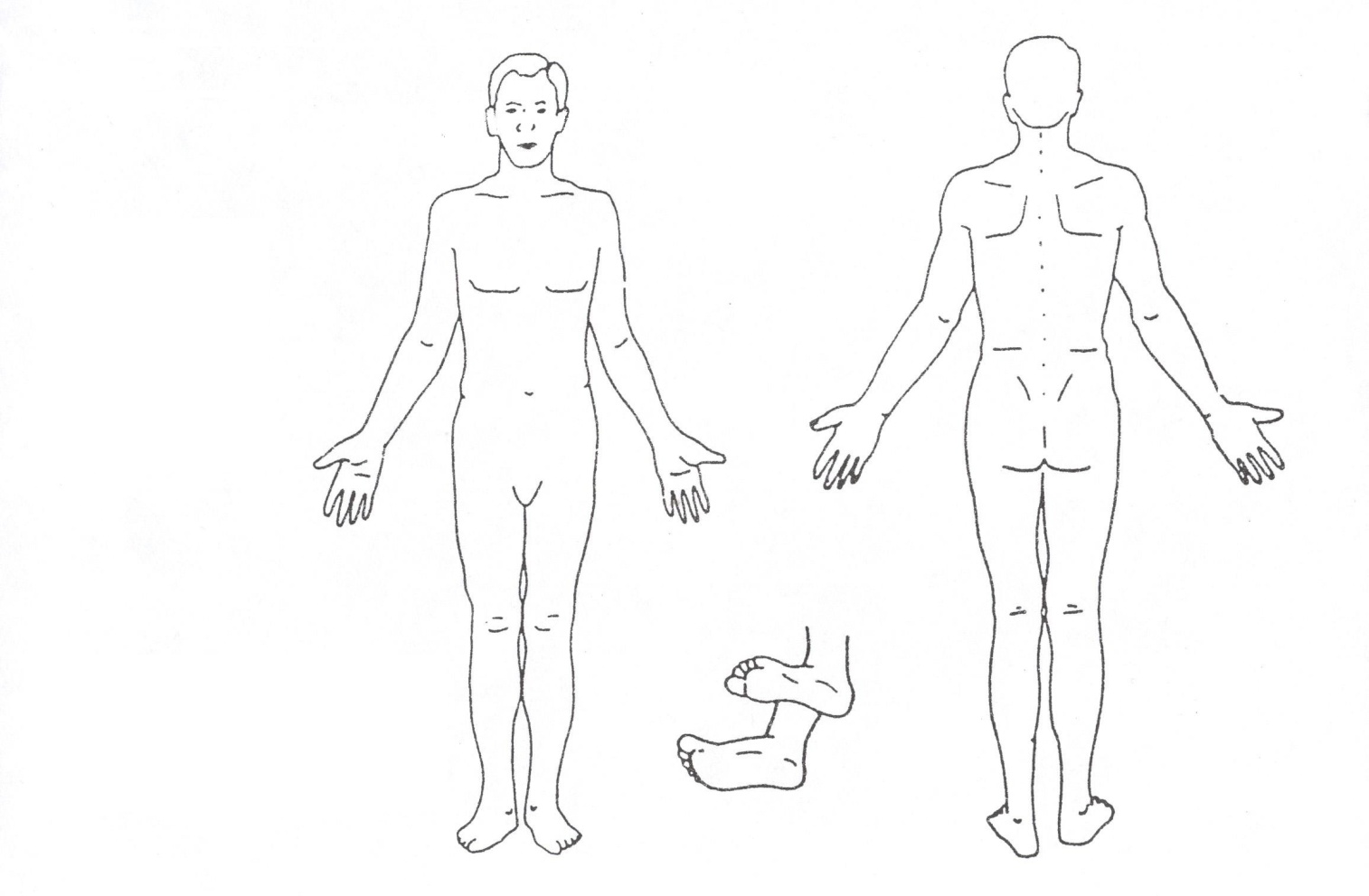 Puutuneisuus, turtumus	IIIIIIIIIJäykkyys, väsymys	000000Kivun voimakkuus Merkitse alla olevalle janalle poikkiviiva siihen kohtaan, mikä parhaiten kuvaa kipunne/oireenne voimakkuutta viimeksi kuluneen viikon aikanaAlaselkäkipu Alaraajakipu Niska-hartiakipuYläraajakipu 		ei lainkaan kipua	pahin mahdollinen kipu3 (3)Tarkempi selvitys (mainitse kysymyksen tai selvitettävän kohdan numero):______________________________________________________________________________________________________________________________________________________________________________________________________________________________________________________________________________________________________________________________________________________________________________________________________________________________________________________________________________________________________________________________________________________________________________________________________________________________________________________________________________________________________________________________________________________________________________________________________Mitä voimassaolevia vakuutuksia sinulla on		Voimassa-	Maksimi-		Vakuutusyhtiö	oloaika	korvaus□	Matkavakuutus 	__________________________	________	_______□	Oma tapaturmavakuutus 	__________________________	________	_______□	Oma sairaskuluvakuutus 	__________________________	________	_______□	Olympiakomitean sairas-	kuluvakuutus 	__________________________	________	_______	□	Lajiliiton lisenssi 	__________________________	________	_______	Yllä olevat tiedot käsitellään luottamuksellisesti.Päiväys ja allekirjoitus _____________________________________________________Kiitos vastauksistasi!Harri Selänne, LKT, Liikuntalääketieteen erikoislääkäri			www.fenixsport.fi 																			4 (4)	POTILASTIETOJEN LUOVUTTAMINENHaluan, että potilastietoni tallennetaan joukkuelääkärin rekisteriin? 	Kyllä	EiAnnan suostumukseni tietojeni luovuttamiseen hoitosuhteeni niin edellyttäessä lääkäriaseman ja urheiluseurani organisaatiossa toimivien hoitooni osallistuvien terveydenhuollon ammattihenkilöiden välillä? 	Kyllä	EiAnnan suostumukseni tietojeni luovuttamiseen valmennuksellisin perustein?a. oman joukkueen valmentajalle		Kyllä		Eib. seuran valmennuspäällikölle		Kyllä		EiPaikka ja aika	__________________________ 	_____ / _____ 200__Allekirjoitus	__________________________________________________________		Alaikäiseltä huoltajan allekirjoitus ja nimenselvennys4/2009/ks